Claude Monet                                                                          Auguste Renoir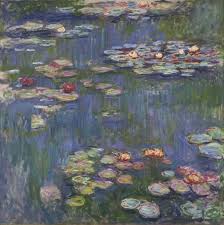 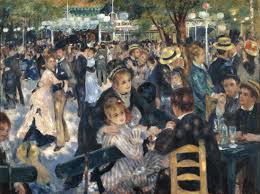 Henri de Toulouse-Lautrec                                  Edgar Degas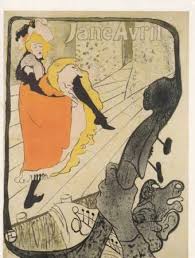 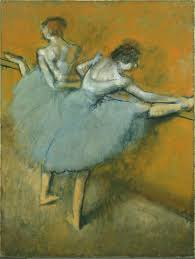 Auguste Rodin		                 René Magritte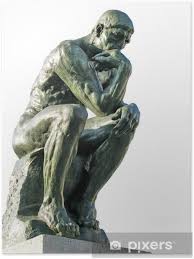 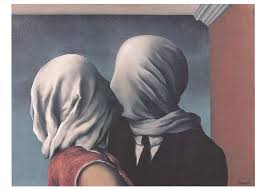 Paul Cézanne			Paul Gauguin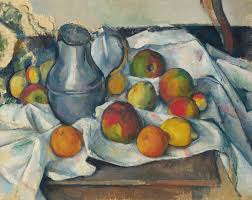 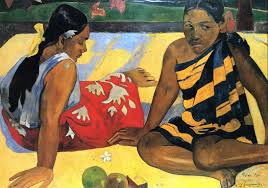 